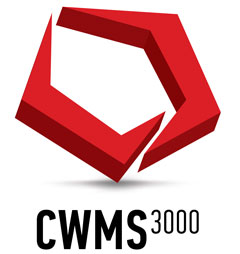 Инструкция по настройке рассылкиИнструкция по рассылкеРешениеДля настройки рассылки необходимо внести в реестр \HKEY_CURRENT_USER\Software\CWMS3000\ следующие данные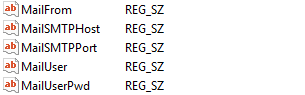 MailFrom – указывать почту отправителяMailSMTPHost – указываем SMPT серверMailSMTPPort – указываем порт SMTP сервераMailUser – ЛогинMailUserPwd – ПарольПосле чего проверяем рассылку тестовым сообщением, нажав кнопку «Test Mail»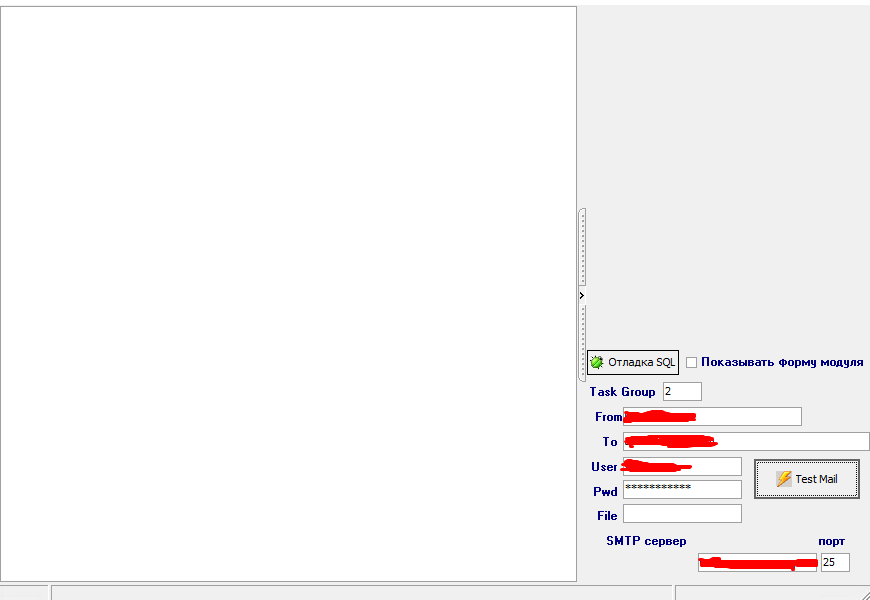 Проверяем входящие.Комплексные системы автоматизации склада CWMS3000 e-mail:info@cwms3000.ru http://www.cwms3000.ru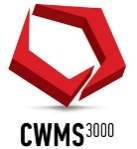 